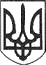 РЕШЕТИЛІВСЬКА МІСЬКА РАДАПОЛТАВСЬКОЇ ОБЛАСТІРОЗПОРЯДЖЕННЯ30 грудня 2020 року   			                                                               № 476	Керуючись Законом України „Про місцеве самоврядування в Україні”, рішенням сесії Решетилівської міської ради від 30.12.2020 № 54-2-VІІІ „Про затвердження структури та граничної штатної чисельності бібліотечних закладів Решетилівської міської ради”:	Затвердити структуру та граничну штатну чисельність бібліотечних закладів Решетилівської міської ради станом на 01.01.2021 року (додається).Міський голова							  О.А.ДядюноваПерший заступник міського голови                                                   І.В. СивинськаНачальник відділу з юридичних питань та управління комунальним майном			Н.Ю. Колотій Начальник відділу бухгалтерського обліку, звітності та			адміністративно-господарського забезпечення – головний бухгалтер	         С.Г.МомотНачальник відділу  організаційно-інформаційної роботи, документообігу та управління персоналом                                                                  О.О. МірошникНачальник відділу культури, молоді,спорту та туризму                                                       	          М.С. Тітік ЗАТВЕРДЖЕНОРозпорядження міського голови30 грудня 2020 № 476Структура та гранична чисельність бібліотечних закладівРешетилівської міської ради  станом на 01.01.2021 рокуНачальник відділу культури, молоді, спорту та туризму                                                       	          М.С. Тітік Про затвердження структури та граничної штатної чисельності бібліотечних закладів Решетилівської міської ради№ п/пНазва посадиКількість од./ставкаКількість од./ставка1. Решетилівська центральна міська бібліотека1. Решетилівська центральна міська бібліотека1. Решетилівська центральна міська бібліотека1. Решетилівська центральна міська бібліотекаКерівництвоКерівництвоКерівництвоКерівництвоДиректор11Відділ обслуговування користувачівВідділ обслуговування користувачівВідділ обслуговування користувачівЗавідувач відділу11Бібліотекар І категорії11ІнтернетцентрІнтернетцентрІнтернетцентрЗавідувач відділу11Бібліотекар І категорії11Відділ обслуговування дітейВідділ обслуговування дітейВідділ обслуговування дітейЗавідувач відділу11Бібліотекар ІІ категорії11Відділ комплектування та обробки літературиВідділ комплектування та обробки літературиВідділ комплектування та обробки літературиПровідний бібліотекар11Бібліотекар11Методичний відділМетодичний відділМетодичний відділПровідний методист11Обслуговуючий персоналОбслуговуючий персоналОбслуговуючий персоналТехпрацівник11Бібліотеки-філіїБібліотеки-філіїБібліотеки-філіїБібліотеки-філії2Решетилівська міська бібліотека-філія № 2Бібліотекар0,750,753Колотіївська сільська бібліотека-філіяКолотіївська сільська бібліотека-філіяКолотіївська сільська бібліотека-філіяБібліотекар0,750,754Потічанська сільська бібліотека-філіяПотічанська сільська бібліотека-філіяПотічанська сільська бібліотека-філіяБібліотекар0,50,5Техпрацівник0,50,55Остап’івська сільська бібліотека-філіяЗавідувач11Бібліотеки Бібліотеки Бібліотеки Бібліотеки 6Калениківська сільська бібліотекаБібліотекар117Хрещатівська сільська бібліотекаБібліотекар0,50,58Глибокобалківська сільська бібліотекаБібліотекар0,50,59Демидівська сільська бібліотекаЗавідувач	0,50,510Друголиманська сільська бібліотекаБібліотекар1111Покровська сільська бібліотекаЗавідувач                                          11Бібліотекар11Прибиральник службових приміщень 0,50,5Оператор котельні2,52,512Кукобівська сільська бібліотекаБібліотекар0,50,513Лобачівська сільська бібліотекаБібліотекар0,50,514Малобакайська сільська бібліотекаБібліотекар0,50,515Михнівська сільська бібліотекаБібліотекар0,750,7516Новомихайлівська сільська бібліотекаБібліотекар0,50,517Пащенківська сільська бібліотекаЗавідувач0,50,518Першолиманська сільська бібліотекаЗавідувач0,50,519Піщанська сільська бібліотекаБібліотекар0,50,520Сухорабівська сільська бібліотекаБібліотекар               11Оператор комп'ютерного набору0,250,2521Федіївська сільська бібліотекаЗавідувач1122Шамраївська сільська бібліотекаБібліотекар0,50,523Шевченківська сільська бібліотекаБібліотекар0,50,524Шилівська сільська бібліотекаЗавідувач0,50,525Говтвянська сільська бібліотекаБібліотекар0,750,75Всього:Всього:Всього:31,75